ПчеловодствоАстафьев, Н. Лесная амнистия / Н. Астафьев // Пчеловодство. – 2017. – № 10. – С. 44-45. Об изменениях, вступивших в силу с принятием и вступлением в силу Федерального закона № 280-ФЗ "О внесении изменений в отдельные законодательные акты..." Этот закон имеет прямое отношение не к одной сотне тысяч граждан, в том числе пчеловодов, имеющих земельные участки, в большей или меньшей мере пересекающихся с землями лесного фонда РФ.Астафьев, Н. Полезны ли шершни для пчеловодства? / Н. Астафьев // Пчеловодство. – 2017. – № 10. – С. 36–38. Наблюдения за поведением шершней: в течение дня шершень может посетить пасеку 10-15 раз и каждый раз уничтожает по одной пчеле.Колбина, Л. М. Видовой состав и жизненная форма медоносных и пыльценосных растений Удмуртии / Л. М. Колбина, С. Л. Воробьева // Пчеловодство. – 2017. – № 10. – С. 24–25. В статье приведены сведения о видовом разнообразии и жизненных формах медоносных и пыльценосных растений, произрастающих на территории Удмуртской Республики. Установлено, что в республике произрастает 14 видов медоносных растений, которые являются первостепенными, 178 видов – второстепенными, 164 видов – слабыми медоносами и 286 – пыльценосами.Медоносный потенциал и численность пчел в Республике Крым / А. В. Ивашов [и др.] // Пчеловодство. – 2017. – № 10. – С. 18–21. Дана краткая ботаническая характеристика природных зон Крыма с перечнем растений, создающих условия для развития отрасли пчеловодства. Изучен медоносный потенциал и рассмотрены теоретические аспекты численности пчелиных семей на территории Республики Крым. Согласно полученным данным, в Республике Крым общая площадь виноградников составляет 30,7 тыс. га; садов - 39,0 тыс. га, подсолнечника - 82,7 тыс. га, рапса - 6,4 тыс. га. В настоящее время в Крыму содержат 128 тыс. пчелиных семей. Для организации опыления культурных медоносов число семей превышает необходимое почти в 1,5-4 раза, в зависимости от представленных видов флоры. С учетом того что 98% пчелиных семей содержатся в личных хозяйствах, необходимо создание и развитие специализированных государственных предприятий для консолидации и регулирования селекционно-племенных программ и природоохранных мероприятий в области пчеловодства.Биология пчелыМитрофанов, Д. В. Оптимальный состав адсорбента для стабилизации трутневого расплода / Д. В. Митрофанов, Н. В. Будникова, Л. А. Бурмистрова // Пчеловодство. – 2017. – № 10. – С. 48–49 : 2 рис. По результатам исследований определены перспективные адсорбенты сырого и сухого трутневого расплода. Сырой адсорбированный трутневый расплод нецелесообразно хранить и использовать в качестве самостоятельного продукта в связи с неудовлетворительной сохранностью биологически активных веществ и неудобством работы с замороженным материалом.Содержание соединений и компонентов в теле медоносных пчел / Л. А. Бурмистрова [и др.] // Пчеловодство. – 2017. – № 10. – С. 55–57 : 2 табл.В теле пчел содержатся компоненты яда, воска, меда  пыльцы, естественное сочетание белковых, углеводных, минеральных, флавоноидных и других соединений. Поэтому важно изучать данные компоненты и их свойства, разработать технологии их извлечения, провести стандартизацию произведенных препаратов. Исследованиями физико-химических показателей особей разных генераций в их организме обнаружено большое количество биологически активных соединений, которые можно использовать для приготовления экстрактов, настоек и других препаратов.Разведение и племенное делоСелекционная работа с типом "Краснополянский" серой горной кавказской породы пчел / С. В. Свистунов [и др.] // Пчеловодство. – 2017. – № 10. – С. 8–9 : 5 табл. В статье представлены результаты исследований, направленных на селекционное улучшение типа «Краснополянский» серой горной кавказской породы пчел.Кормление и содержание пчелБелозеров, А. А. Строения на пасеке / А. А. Белозеров // Пчеловодство. – 2017. – № 10. – С. 41–43. О строениях на пасеке: зимовниках, навесы или летние закрытые дощатые павильоны.Березин, А. С. Тестирование пчелиной семьи на устойчивость к заболеваниям расплода / А. С. Березин // Пчеловодство. – 2017. – № 10. – С. 26–28 : 2 рис. Рассмотрены подходы к определению устойчивых к заболеваниям расплода пчелиных семей, установлены корреляции этого признака с продуктивностью, силой семьи и пораженностью варроатозом.Влияние типа нуклеуса и массы пчел на сохранность гнезда / В. В. Ляхов [и др.] // Пчеловодство. – 2017. – № 10. – С. 6–7. В статье показано, что для уменьшения потерь пчелиных маток при облетах и повышения пропускной способности нуклеусов лучше использовать двух- и четырехсекционные нуклеусы. Установлено, что они лучше обживаются пчелами, так как находящаяся за тонкой, но глухой перегородкой соседняя семья воспринимается пчелами как часть своей. Благодаря этому значительно сокращается количество молодых рабочих пчел, используемых для заселения нуклеуса. Выявлено, что из двух- и четырехместных нуклеусов было всего лишь по два слета на 100 заселений. В то же время из одноместных нуклеусов наблюдался слет каждой четвертой заселенной семьи.Гончаров, С. М. Случайная замена / С. М. Гончаров // Пчеловодство. – 2017. – № 10. – С. 32–33. Замена пчелиной матки.Горбачев, В. Н. Пчеловодство на дачном участке / В. Н. Горбачев // Пчеловодство. – 2017. – №10. – С. 40. Опыт содержания пчел на дачном участке.Добрых, Б. Е. Коллапас или варроатоз? / Б. Е. Добрых // Пчеловодство. – 2017. – № 10. – С. 34–36. Опыт борьбы с варроатозом, аскоферозом, роением пчел.Еськов, Е. К. Зависимость физиологического состояния пчел от содержания воды в углеродном корме / Е. К. Еськов, М. Д. Еськова // Пчеловодство. – 2017. – № 10. – С. 12–13. Изучено влияние содержания воды в углеводном корме на физиологическое состояние и жизнеспособность пчел. Установлено, что от содержания пчел в углеводном корме зависит ее содержание в ректумах зимующих пчел. В течение зимовки увеличению наполнения ректумов сопутствуют уменьшение индивидуальных запасов корма в зобиках. Уменьшение концентрации углеводов в корме влияет на увеличение его потребления для терморегуляции и на снижение жизнеспособности пчел. Поэтому потребление пчелиными семьями в течение зимовки углеводного корма с высоким содержанием воды увеличивает вероятность их значительного ослабления.Матвеев, А. М. Аквариум пчелам / А. М. Матвеев // Пчеловодство. – 2017. – № 10. – С. 30–32. Автор дал вторую жизнь разбитому стеклянному аквариуму в качестве теплой поилки для пчел с наклонной доской, обогреваемой солнцем.Муродов, М. Х. Состояние пчелиных семей после очистительного облета пчел осенней генерации на фоне стимулирующих подкормок / М. Х. Муродов, А. Г. Маннапов, Н. Д. Московская // Пчеловодство. – 2017. – № 10. – С. 14–16 : 3 табл. В статье представлены данные по изучению состояния материнских, отцовских пчелиных семей и семей-воспитательниц Apis mellifera carpatica после очистительного облета осенней генерации рабочих пчел на фоне проведения стимулирующих подкормок с белковыми наполнителями в комплексе с сульфатом кобальта при подготовке к зимовке. Установлено, что по изученным показателям (силе семей, количеству корма, массе рабочих пчел, активности каталазы, состоянию жирового тела, лизоцимной активности гемолимфы) пчелиные семьи, планируемые для использования в следующем сезоне для вывода маток, оказываются лучше подготовленными для успешной зимовки при стимулирующей подкормке сахарным сиропом с белковыми наполнителями в комплексе с сульфатом кобальта.Хафизов, М. Борьба с роением / М. Хафизов // Пчеловодство. – 2017. – № 10. – С. 33. Опыт борьбы с роением.Чинакаев, Г. Ш. Борьба с варроатозом / Г. Ш. Чинакаев // Пчеловодство. – 2017. – № 10. – С. 34. На своей пасеке автор старается бороться с варроатозом комплексно, используя для этого весной корни хрена и пижмы, хвойную муку, а осенний период ставит полоски с лекарством или обрабатывает бипином. В прошлом сезоне осенью семьи обработал дым-пушкой и результатом остался доволен.Продукты пчеловодстваБилаш, Н. Г. Биохимический состав поверхностной липидной фракции пыльцевой обножки / Н. Г. Билаш, С. В. Полевова // Пчеловодство. – 2017. – № 10. – С. 53–54 : 3 табл. Проанализировано пять партий пыльцевой обножки из Красноярского каря по видовой принадлежности и жирнокислотному составу поверхностной липидной фракции этих обножек.Бурмистрова, Л. А. Технологии приготовления кремообразного меда / Л. А. Бурмистрова, Т. М. Русакова, М. Н. Харитонова // Пчеловодство. – 2017. – № 10. – С. 46–47. Подробно описаны технологические приемы получения кремообразного меда, перечислено необходимое оборудование, указаны оптимальные условия хранения. Подчеркнуто, что представленные технологии позволяют сократить процесс обработки меда, сэкономить энергетические ресурсы и при этом сохранить в готовом продукте биологически активные компоненты без изменения вкусовых качеств.Корниенко, Е. В. Органолептические и физико-химические показатели меда Омской области / Е. В. Корниенко, М. В. Заболотных, И. Н. Каликин // Вестн. Омского гос. аграр. ун-та. – 2017. – № 4. – С. 152–157.Кулагин, И. С. Свойства продукции при дисистемной технологии / И. С. Кулагин // Пчеловодство. – 2017. – № 10. – С. 38–40. Опыт использования дисистемной технологии.Харитонова, М. Н. Влияние временных факторов на содержание в меде макро- и микроэлементов / М. Н. Харитонова, Е. П. Лапынина // Пчеловодство. – 2017. – № 10. – С. 50–52 : 3 табл. Изложены результаты исследования содержания макро- и микроэлементов в меде, собранном в мае, июле и августе 2013-2014 гг. с пасеки, расположенной в Рыбновском районе Рязанской области. Установлено, что концентрации кальция, натрия, магния и стронция в пробах разных лет и месяцев сбора варьировали значительно, цинка и калия - в средней степени, а количество железа и меди существенно не зависело от временных факторов. Изменение концентрации для всех исследованных элементов, кроме меди, носит сопряженный характер.Эффекты гидрофильной и липофильной фракций пыльцевой обножки при индуцированном стрессе / Н. Г. Билаш [и др.] // Пчеловодство. – 2017. – № 10. – С. 58–59 : 4 рис. Описано влияние гидрофильной и липофильной фракций пыльцевой обножки на лабораторных животных, подвергнутых иммобилизационному стрессу и тесту "Открытое поле". Полученные данные позволяют считать, что адаптогенные свойства пыльцевой обножки способствуют повышению стрессоустойчивости организма.Составитель: Л. М. Бабанина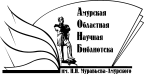 Государственное бюджетное учреждение культуры«Амурская областная научная библиотека имени Н.Н. Муравьева-Амурского